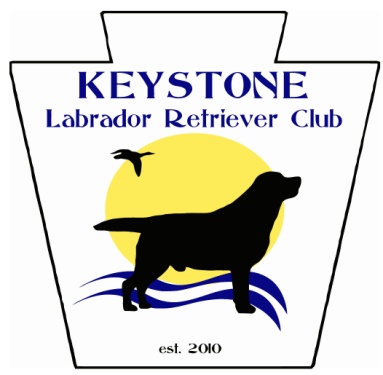 Show N Go All Breed/Mixed Breeds                    Obedience & Rally Match Scheduled and timed by Pre-Entry OnlySaturday March 10, 2018K9 Jym, Colmar, PA$10 per entryClosing date March 2, 2018Any questions contact Karen Vare via e-mail svare@comcast.netWe are offering 6 rings starting at 8:30 am Handler’s Name: _____________________________________Email Address: ______________________________________Dog’s Name & Breed:_________________________________Jump Height:________________________________________Obedience:						Rally:Novice:____________				Novice:_______________Open:_____________				Advanced:____________Utility:_____________				Excellent:_____________Beginner Novice:___________Please fill out a separate entry for each dog  Send entries to:Karen Vare1101 DeKalb PikeBlue Bell, PA 19422Make Checks payable to KLRCIf you need to be notified by mail please include a SASE.